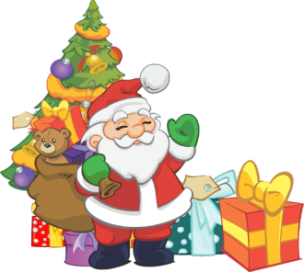 DzieńPropozycje zadań22.12.2021(Środa)Świąteczna atmosfera.1.Ćwiczenia artykulacyjne Gwar przedświątecznyRodzic zaczyna czytać opowieść, a dziecko naśladuje wymieniane dźwięki.Jest śnieżny grudniowy poranek. Za kilka dni będą święta Bożego Narodzenia, a jeszcze tyle rzeczy do zrobienia. Szybko ubiera się i biegnę szybko po śniegu do sklepu (skrzyp, skrzyp, skrzyp). Wszędzie jest pełno ludzi, każdy szybko biega (szur, szur, szur). W sklepie drzwi się otwierają, co chwila, poruszając małym dzwoneczkiem (dzyń, dzyń, dzyń). Szybko kupuję potrzebne produkty i pędzę do domu piec ciasto. Na pewno ciasto będzie pyszne.(dziecko, oblizuje usta).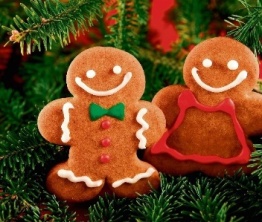 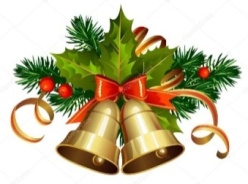 2. Zabawa ruchowa Świąteczna muzyka.Dziecko porusza się dowolnie w rytm muzyki, podczas przerwy rytmicznie wystukuje palcem o dowolny przedmiot.https://youtu.be/6Bhq9tAk3Oc3.Ekspresja słowna W czasie Świąt Bożego Narodzenia…Rodzic rozpoczyna zdanie W czasie Świąt Bożego Narodzenia…,a dziecko je kończy.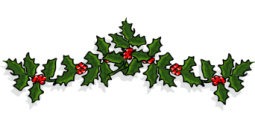 4. Zabawa ortofoniczna W stajence.Dziecko ogląda poniżej zdjęcie szopki. Przygląda się jej uważnie i wymienia wszystkie zwierzątka, które się na obrazku znajdują i jednocześnie naśladuje głosy tych zwierzątek, którzy radowali się z narodzin Dzieciątka.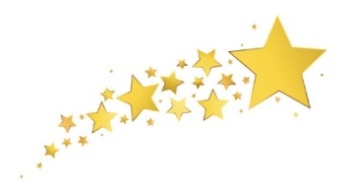 Owieczki- bee, bee, beeKoni- ihaha, ihahaKrów- muu, muu, muu Osiołka- i-a, i-a, i-aWróbli-ćwir, ćwir, ćwirhttps://st.depositphotos.com/1916237/3656/v/950/depositphotos_36561081-stock-illustration-holy-family-in-a-hut.jpg5.Pokolorowanie kolorowanki.https://www.jakoloruje.pl/img/gwiazdor-b2664.jpg